EBD Ciência e Fé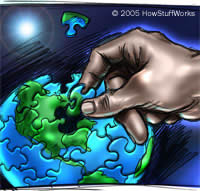 Aula OitoDesign InteligenteO Design Inteligente também pode ser chamado de Projeto Inteligente. Também é chamado de argumento teleológicoArgumento Teleológico é o tipo de argumento que se baseia em uma finalidade, uma causa final, um fim.Esse argumento vem da Grécia antiga, e também foi usado por autores medievais, entre eles Tomás de Aquino.Ele retornou nos séculos XVII e XVIII, na Inglaterra, e foi revisto por William Paley, em 1802. Paley ficou conhecido com a analogia do relojoeiro:HowStuffWorks: “Se encontrarmos um relógio no meio de um campo, notamos que se trata de um objeto complexo para determinada finalidade. Ele tem muitas peças que funcionam em conjunto para marcar o tempo. Ao vermos o relógio, automaticamente entendemos que ele é produto do design, não do acaso. Conseqüentemente, deveríamos fazer a mesma suposição para o mundo natural quando ele apresenta processos complexos que atendem determinada necessidade.”Esse argumento foi rebatido com o trabalho de Darwin, em “A Origem das Espécies”, em 1859.É importante separar o Design Inteligente do movimento “político” conhecido como “A cunha”, promovido pelo Instituto Discovery. O objetivo do movimento é mover a discussão científica de criação x evolução para Deus x não-deus a longo prazo (planos para 5 anos e 20 anos), através de ações na opinião pública e na mídia.Teach the controversy – atuando nas escolas secundárias para fazer com o do DI seja ensinado em paralelo com a evoluçãoJá geraram alguma confusão em alguns estados, que começaram a ensinar sobre DI mas tiveram que voltar atrás.Esse movimento tem recebido forte oposição pelo claro posicionamento religioso de seus líderes, e tem sido considerado um movimento religioso criacionista, e não científico, como querem os seus líderes.Deve-se ter em mente que não existe “o” argumento e sim uma “família” de argumentos, que diferem na forma e na maneira de ser utilizados. É bom conhecer as várias formas uma vez que uma delas pode ser fortemente refutada, mas outras ainda existirão.Tipos de DesignOrdemPropósitoSimplicidadeBelezaSentido e percepçãoinformaçãoConstantes cósmicasArgumentos contrários ao DesignOrdemSequência qualitativapor exemplo, a cor vem em sequencias qualitativas no espectro visível. Da mesma forma, sons, sabores, texturas e outras qualidades vem sempre em ordem, e não de forma caóticaDistribuição espacialpodemos observar uma distribuição adequada dos prédios e ruas na construção de uma cidade, ou na distribuição de livros em uma biblioteca. Da mesma forma, existe uma distribuição adequada desde as partes do olho humano até a disposição dos conjuntos de galáxias no universoregularidades de sucessão temporalexiste uma sequência temporal definida em uma música, e em uma dança, como resultado da inteligência humana. Na natureza, existe uma sequência definida no movimento dos corpos celestes, no crescimento das plantas.PropósitoExistem quatro variedades quando encontramos o “propósito” na natureza. Segue um delesintençãose vemos uma mesa de madeira, por exemplo, conhecemos os seus componentes e de onde eles vieram. Mas podemos ver que eles estão colocados juntos com um arranjo especial, que foi gerado com um propósito definido. Isso porque há uma inteligência por trás da construção da mesa.Assim, estudando o olho humano, por exemplo, (que é composto por várias partes diferentes que foram colocadas juntas para um determinado fim) vemos que ele existe para um propósito bem definido, que é permitir a visão.Simplicidadeas leis físicas que governam o mundo são simples, como resultado de uma mente única, racional e eficiente.Toda a física é regida por apenas quatro forças básicas (eletromagnetismo, gravidade, força nuclear forte e força nuclear fraca). Hoje existe uma linha de pesquisa que visa unificar estas quatro forças em uma única teoria.ComplexidadeSe por um lado as leis são simples, o que pode ser gerado a partir delas é extremamente complexo. Todos os programas de computador são sequencias de “0” e “1” que são agrupadas de forma a gerar qualquer programa que existe atualmente. Isso só é possível devido à inteligência (humana)Da mesma forma, o DNA é forma por somente 4 tipos de moléculas, mas veja o que é possível ser gerado a partir deleTodos os organismos vivos são formados por apenas 4 componentes orgânicos: carbo-hidratos, lipídios, proteínas e ácidos nucleicos.Gerar uma diversidade tão grande no universo a partir de tão poucos elementos é sinal de inteligência.BelezaDois tipos de beleza podem ser considerados para o argumento do design: a beleza do mundo em si mesmo e a beleza das teorias que descrevem o mundo.Existe muita beleza no mundo: o pôr do sol, o céu azul, o mar, as montanhas, o corpo humano, o canto de um pássaro. São belezas objetivas.A beleza das teorias – os filósofos da ciência dizem que um dos critérios para que uma teoria seja considerada correta é a sua beleza ou elegância.E=mc2E^(j*pi) + 1 = 0Pensamento e conhecimentoInformaçãoordemH2O gera cristais de gelo extremamente complexos. Alta ordem, baixa informaçãoordem e informaçãoo DNA, onde a sequência das cadeias carbônicas gera letras (nucleotídeos), palavras (triplets), frases (genes), parágrafos (operons), capítulos (cromossomos), livros (organismos vivos).Constantes cósmicasUma constante cósmica é uma constante física básica (como a massa de um próton ou a taxa de expansão do universo). São valores que poderiam ter qualquer valor possível, e não há nenhuma razão científica para que tenham exatamente o valor que tem. Além disso elas são totalmente independentes, ou seja, nenhuma delas é função de algum outro valor, na maioria das vezes.Toda a vida existente é sensível a minúsculas alterações nestas constantes. Se elas fossem um pouco maiores ou um pouco menores, a vida não seria possível.O princípio antrópico diz que o universo foi criado com o objetivo de abrigar vida.Taxa de expansão do universo – se a taxa fosse menor, o mundo entraria em colapso antes que a temperatura atingisse 10.000 graus. Se fosse maior, não haveria a formação das estrelas e galáxias. A variação é de apenas 1 parte em 10^12Distribuição isotrópica da matéria no universo – essa distribuição é perfeita em 0,1%. Essa distribuição é bem improvável, e variações nela podem impedir o surgimento de vidaVariações nas quatro forças – constante gravitacional, a constante da força nuclear forte e fraca, e a força eletromagnética a vida não seria possívelO balanço entre matéria e anti-matéria – é equilibrado no universo em 1 parte em 10 bilhõesvários fatores não relacionados – é interessante que eles possam ter coincidido em algum lugar do universo.Relação entre o carbono e oxigêniose a massa do próton fosse 0,2% maior, o H seria instávela faixa temperatura necessária para o surgimento de vida está entre 1 e 2% da faixa total, e ela depende da distância correta do sol, tamanho correto da terra, velocidade de rotação adequada, atmosfera para proteger dos raios solares.Existência da quantidade correta de metal, para prover a fonte de temperatura interna adequada.A chance de formação da vida do nada (abiogenese) é de 1 x 10^40000. Mesmo os testes de laboratório foram feitos em um ambiente bastante controlado, onde os eventos ocorreram na hora corretaoutros: o sistema solar (lua, jupiter, etc)Comportamento anômalo da águaCuidado com o uso dos dadoso interessante não é que tudo tenha acontecido justamente aqui na terra, mas que tenha acontecido em algum lugar no universo.Biologia: complexidade irredutívelO bioquímico Michael Behe propôs a noção de complexidade irredutível. Um sistema é irredutivelmente complexo quando ele é formado por várias partes que se interrelacionam, de forma que removendo somente uma delas a função final do mesmo é totalmente destruída.Exemplo: a ratoeiraa basea iscao gatilhoa guilhotinaa molaSe qualquer das partes da ratoeira for tirada ela não funcionaA ratoeira não pode ter evoluído, pois não seria funcional até que todas as partes estivessem presentesda mesma forma, existem vários exemplos na naturezao flagelo bacterianosão 30 proteínas diferentes que interagem para que ele funcionesem apenas 1 delas, nada feitocoagulação do sangue,estruturas celulares microscópicas eo olho humano